     At Holly Park in 2018-2019 we   are trying to……….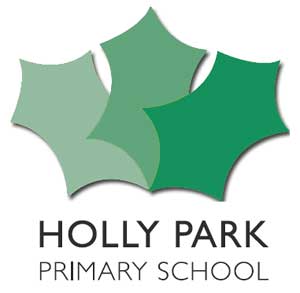 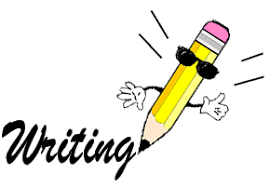 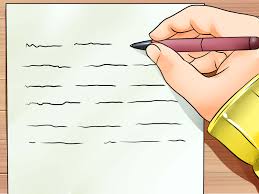 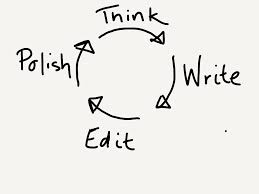 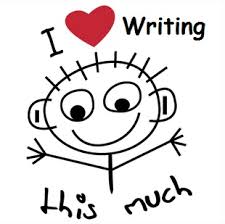                 Improve our progress in writing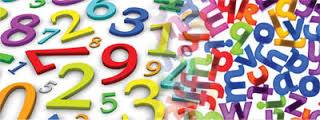 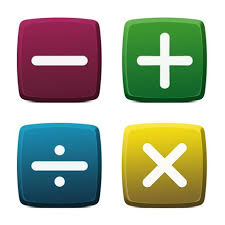 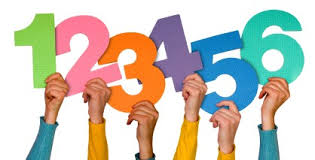 Improve our attainment in maths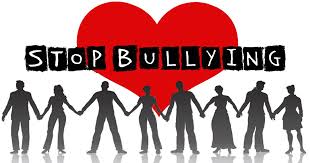 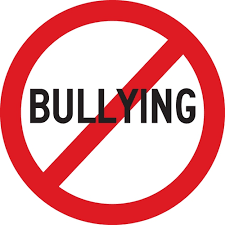 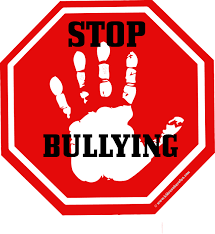 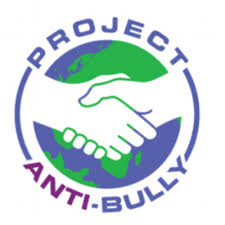 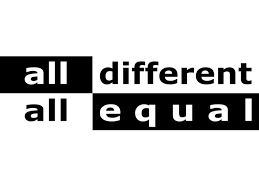  Continue our work on Anti- Bullying 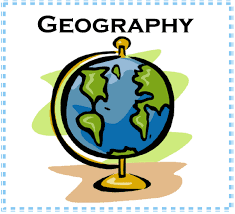 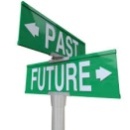 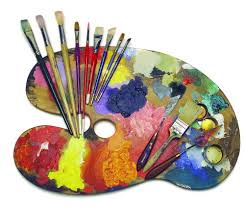 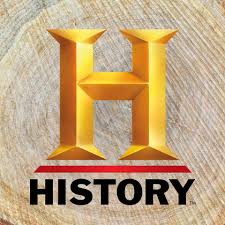 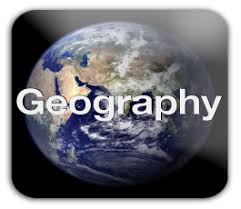 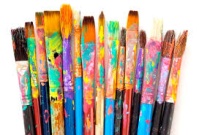 Improve skill development in art, geography and history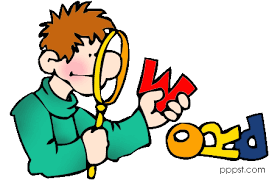 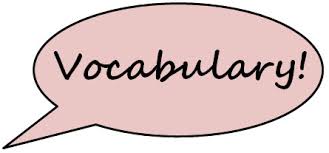 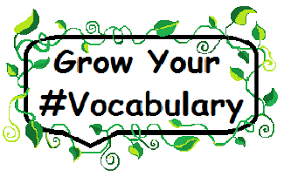 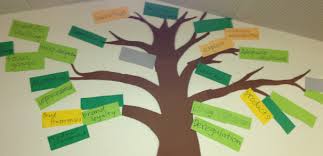 Improve our vocabulary 